МИНИСТЕРСТВО ПРОСВЕЩЕНИЯ РОССИЙСКОЙ ФЕДЕРАЦИИ‌Министерство образования Оренбургской области‌‌ ‌Отдел образования, опеки и попечительства Беляевского района‌​МБОУ "Донская ООШ "Рабочая программа учебного курса"Основы смыслового чтения и работа с текстом" (5 - 9 классы)
2023 годПояснительная записка   Рабочая программа разработана с учетом нормативно-правовых документов:- ФГОС основного общего образования, утвержденный приказом Минобрнауки РФ от 17.12.2010 № 1897 (с изменениями и дополнениями);- Фундаментальное ядро содержания общего образования;           - Концепция духовно-нравственного развития и воспитания личности гражданина России.Рабочая программа «Основы смыслового чтения и работа с текстом» является частью основной образовательной программы основного общего образования МБОУ СОШ № 2 с.п. «Село Хурба».Данный курс ориентирован на развитие  навыков работы с текстом, воспитание и развитие учащихся с учетом их индивидуальных (возрастных, физиологических, психологических, интеллектуальных и других) особенностей, образовательных потребностей и возможностей, личностных склонностей. Это достигается путем создания благоприятных условий для умственного, нравственного, эмоционального и физического развития каждого школьника. Педагогическая система базируется на раннем выявлении склонностей, интересов, природных задатков детей, которая в дальнейшем позволит развитие универсальных компетентностей обучающихся.Программа курса «Основы смыслового чтения и работа с текстом»  рассчитана на 35 часов в 5, 6, 7, 8, 9 классах (1час в неделю).Рабочая программа имеет цель:  воспитание грамотного компетентного читателя, человека, имеющего стойкую привычку к познанию мира и самого себя, человека с высоким уровнем языковой культуры, культуры чувств и мышления.Программа способствует решению следующих задач на ступени основного общего образования: 1. Поддерживать интерес к чтению, сложившийся в начальной школе, формировать духовную и интеллектуальную потребность читать.2. Обеспечивать общее  развитие школьника, глубокое понимание  научных и художественных текстов различного уровня сложности.3. Обеспечивать  осмысление текстовой информации, учить приобретать и систематизировать научные знания.4. Развивать функциональную грамотность (способность учащихся свободно использовать навыки чтения и письма для получения текстовой информации, умения пользоваться различными видами чтения).5. Развивать чувство языка, умения и навыки связной речи, речевую культуру.Данный курс нацелен на реализацию стратегии смыслового чтения и работы с текстом, являющейся составной частью основной образовательной программы основного общего образования  МБОУ СОШ № 2 с.п. «Село Хурба».Ведущий принцип:принцип межпредметной интеграции, предполагающий единство всех заинтересованных сторон в совместной учебной и внеурочной деятельности.Работа с текстом в программе представлена в трёх разделах:поиск информации и понимание прочитанного;преобразование и интерпретация информации;оценка информации.Как часть образовательной программы  развития УУД «Стратегия смыслового чтения и работа с текстом»  тесно связана с учебными образовательными программами и способствует совершенствованию следующих умений:1. Овладение функциональной грамотностью (различными видами чтения: изучающим, ознакомительным, просмотровым; гибким чтением; умениями извлекать, преобразовывать и использовать текстовую информацию).2. Овладение навыками и умениями понимания и анализа текстов разных видов.3. Овладение продуктивными умениями различных видов устной и письменной речи.4.Определение и объяснение собственной интерпретации прочитанного (истолкования и эмоционально-оценочного отношения).5. Восприятие и характеристика текста как произведения искусства.6. Приобретение, систематизация и использование сведений по теории и истории текста.Планируемые результаты освоения учебного курсаПланирование результатов освоения программы курса исходит из требований к метапредметным результатам освоения образовательной программы:демонстрировать отдельные навыки смыслового чтения текстов различных стилей и жанров;    осознанно строить речевое высказывание в соответствии с задачами коммуникации;составлять тексты в устной и письменной формах.В сфере развития регулятивных универсальных учебных действий приоритетное внимание уделяется формированию действий целеполагания, включая способность ставить новые учебные цели и задачи, планировать их реализацию, в том числе во внутреннем плане, осуществлять выбор эффективных путей и средств достижения целей, контролировать и оценивать свои действия как по результату, так и по способу действия, вносить соответствующие коррективы в их выполнение. Ведущим способом решения этой задачи является формирование способности к проектированию.В сфере развития коммуникативных универсальных учебных действий на занятиях курса приоритетное внимание уделяется: формированию действий по организации и планированию учебного сотрудничества с учителем и сверстниками, умений работать в группе и приобретению опыта такой работы, практическому освоению морально-этических и психологических принципов общения и сотрудничества; практическому освоению умений, составляющих основу коммуникативной компетентности: ставить и решать многообразные коммуникативные задачи; действовать с учётом позиции другого и уметь согласовывать свои действия; устанавливать и поддерживать необходимые контакты с другими людьми; удовлетворительно владеть нормами и техникой общения; определять цели коммуникации, оценивать ситуацию, учитывать намерения и способы коммуникации партнёра, выбирать адекватные стратегии коммуникации; развитию речевой деятельности, приобретению опыта использования речевых средств для регуляции умственной деятельности, приобретению опыта регуляции собственного речевого поведения как основы коммуникативной компетентности.В сфере развития познавательных универсальных учебных действий приоритетное внимание на занятиях уделяется развитию стратегий смыслового чтения и работе с информацией; практическому освоению методов познания, используемых в различных областях знания и сферах культуры, соответствующего им инструментария и понятийного аппарата, регулярному обращению в учебном процессе к использованию общеучебных умений, знаково-символических средств, широкого спектра логических действий и операций. Выпускники получат возможность научиться строить умозаключения и принимать решения на основе самостоятельно полученной информации, а также освоить опыт критического отношения к получаемой информации на основе её сопоставления с информацией из других источников и с имеющимся жизненным опытом.В основе реализации программы курса «Основы смыслового чтения» лежит системно-деятельностный подход, который предполагает воспитание и развитие качеств личности, отвечающих требованиям информационного общества, инновационной экономики, задачам построения российского гражданского общества на основе принципов толерантности, диалога культур.В основной школе приобретенные умения при освоении курса будут трансформироваться на всех учебных предметах, где будет продолжена работа по формированию и развитию основ читательской компетенции. Обучающиеся овладеют чтением как средством осуществления своих дальнейших планов: продолжения образования и самообразования, осознанного планирования своего актуального и перспективного круга чтения, в том числе досугового, подготовки к трудовой и социальной деятельности. У выпускников будет сформирована потребность в систематическом чтении как средстве познания мира и себя в этом мире, гармонизации отношений. Учащиеся усовершенствуют технику чтения и приобретут устойчивый навык осмысленного чтения, получат возможность приобрести навык рефлексивного чтения.  Учащиеся овладеют различными видами и типами чтения: ознакомительным, изучающим, просмотровым, поисковым и выборочным; выразительным чтением; коммуникативным чтением вслух и про себя; учебным и самостоятельным чтением. Они овладеют основными стратегиями чтения художественных и других видов текстов и будут способны выбрать стратегию чтения, отвечающую конкретной учебной задаче, будут готовы и способны к выбору направления профильного образования.Работа с текстом: поиск информации и понимание прочитанногоНа ступени основного общего образования выпускники школы приобретут в процессе чтения соответствующие возрасту навыки работы с содержащейся в литературных, учебных, научно-познавательных текстах, инструкциях информацией. Выпускники научатся осознанно читать тексты с целью удовлетворения познавательного интереса, освоения и использования информации, овладеют элементарными навыками чтения, представления информации  в наглядно-символической форме, приобретут опыт работы с текстами, содержащими рисунки, таблицы, диаграммы, схемы.У выпускников будут развиты такие читательские действия, как поиск информации, выделение нужной для решения практической или учебной задачи информации, систематизация, сопоставление, анализ и обобщение имеющихся в тексте идей и информации, интерпретация и преобразование этих идей и информации. Обучающиеся смогут использовать полученную из разного вида текстов информацию для установления несложных причинно-следственных связей и зависимостей, объяснения, обоснования утверждений, а также принятия решений в простых учебных и практических ситуациях.Выпускник научится:- ориентироваться в содержании текста и понимать его целостный смысл: определять главную тему, общую цель или назначение текста; выбирать из текста или придумывать заголовок, соотве6тствующий содержанию и общему смыслу текста; формулировать тезис, выражающий общий смысл текста; предвосхищать содержание предметного плана текста по заголовку и с опорой на предыдущий опыт; объяснять порядок частей (инструкций), содержащихся в тексте; сопоставлять основные текстовые и внетекстовые компоненты; обнаруживать соответствия между частью текста и его общей идеей, сформулированной вопросом, объяснять назначение карты, рисунка, пояснять части графика или таблицы и т.д.;- находить в тексте требуемую информацию: (пробегать текст глазами, определять его основные элементы, сопоставлять формы выражения информации в запросе и в самом тексте, устанавливать, являются ли они тождественными или синонимическими, находить необходимую единицу информации в тексте);- решать учебно-познавательные и учебно-практические задачи, требующие полного и критического понимания текста: определять назначение разных видов текстов; ставить перед собой цель чтения, направляя внимание на полезную в данный момент информацию; различать темы и подтемы специального текста; выделять главную и избыточную информацию; прогнозировать последовательность изложения идей текста; сопоставлять разные точки зрения и разные источники информации по заданной теме; выполнять смысловое свертывание выделенных фактов и мыслей; формировать на основе текста систему аргументов (доводов) для обоснования определенной позиции; понимать душевное состояние персонажей текста, сопереживать им.Выпускники получат возможность научиться: - самостоятельно организовывать поиск информации, приобретут первичный опыт критического отношения к получаемой информации, сопоставления её с информацией из других источников и имеющимся жизненным опытом;- анализировать изменения своего эмоционального состояния в процессе чтения, получения и переработки полученной информации и ее осмысления.Работа с текстом: преобразование и интерпретация информацииВыпускник научится:- структурировать текст, используя нумерацию страниц, списки, ссылки, оглавления; проводить проверку правописания; использовать в тексте таблицы, изображения;- преобразовывать текст, используя новые формы представления информации; формулы, графики, диаграммы, таблицы (в том числе динамические, электронные, в частности в практических задачах), переходить от одного представления данных к другому;- интерпретировать текст: сравнивать и противопоставлять заключенную в тексте информацию разного характера; обнаруживать в тексте доводы в подтверждение выдвинутых тезисов; делать выводы из сформулированных посылок; выводить заключение о намерении автора или главной мысли текста.Выпускник получит возможность научиться:- выявлять имплицитную (скрытую, присутствующую неявно) информацию текста на основе сопоставления иллюстрированного материала с информацией текста, анализа подтекста (использованных языковых средств и структуры текста).Работа с текстом: оценка информацииВыпускник научится:- откликаться на содержание текста: связывать информацию, обнаруженную в тексте, со знаниями из других источников; оценивать утверждения, сделанные в тексте, исходя из своих представлений о мире; находить доводы в защиту своей точки зрения;- откликаться на форму текста, оценивать не только содержание текста, но и его форму, а в целом – мастерство его исполнения;- на основе имеющихся знаний, жизненного опыта подвергать сомнению достоверность имеющейся информации, обнаруживать недостоверность получаемой информации, пробелы в информации и находить пути восполнения этих пробелов;- в процессе работы с одним или несколькими источниками выявлять содержащуюся в них противоречивую, конфликтную информацию;- использовать полученный опыт восприятия информационных объектов для обогащения чувственного опыта, высказывать оценочные суждения и свою точку зрения о полученном сообщении (прочитанном тексте).Выпускник получит возможность научиться:- критически относиться к рекламной информации; находить способы проверки противоречивой информации; определять достоверную информацию в случае наличия противоречий или конфликтной ситуации.Содержание учебного курсаРабота с текстом: поиск информации и понимание прочитанного.Работа с содержащейся в литературных, учебных, научно-познавательных текстах, инструкциях информацией. Чтение  текста с целью удовлетворения познавательного интереса, освоения и использования информации.  Представление информации  в наглядно-символической форме.  Работа с текстами, содержащими рисунки, таблицы, диаграммы, схемы.Поиск информации, выделение нужной для решения практической или учебной задачи информации, систематизация, сопоставление, анализ и обобщение имеющихся в тексте идей и информации, интерпретация и преобразование этих идей и информации. Использование полученной из разного вида текстов информации для установления несложных причинно-следственных связей и зависимостей, объяснения, обоснования утверждений, а также принятия решений в простых учебных и практических ситуациях.Ориентация в содержании текста и понимание его целостного смысла: определение главной темы, общей цели или назначения текста.  Выбор  из текста или придумывание заголовка, соответствующего содержанию и общему смыслу текста.  Формулировка тезиса, выражающего общий смысл текста.  Составление примерного плана текста по заголовку и с опорой на предыдущий опыт. Объяснение порядка частей (инструкций), содержащихся в тексте. Сопоставление основных текстовых и внетекстовых  компонентов. Установление соответствия между частью текста и его общей идеей, сформулированной вопросом.   Объяснение  назначения карты, рисунка, пояснение части графика или таблицы.  Нахождение в тексте требуемой информации: беглое чтение, определение его основных элементов, сопоставление формы выражения информации в запросе и в самом тексте, установление тождественности или синонимичности, нахождение необходимой единицы информации в тексте.  Решение учебно-познавательных и учебно-практических задач, требующих полного и критического понимания текста  Определение  назначения разных видов текстов.  Постановка цели  чтения, направленной на поиск полезной в данный момент информации.  Различение темы и подтемы специального текста. Выделение главной и избыточной информации. Прогнозирование последовательности  изложения идей текста. Сопоставление  разных точек зрения и разных источников информации по заданной теме.  Выполнение смыслового свертывания выделенных фактов и мыслей.  Формулирование на основе текста системы аргументов (доводов) для обоснования определенной позиции. Понимание душевного состояния персонажей текста, сопереживание им.Самостоятельная организация поиска информации. Критическое отношение к получаемой информации, сопоставление её с информацией из других источников и имеющимся жизненным опытом. Анализ изменения своего эмоционального состояния в процессе чтения, получение и переработка полученной информации  и ее осмысление.Работа с текстом: преобразование и интерпретация информацииСтруктурирование текста, используя нумерацию страниц, списки, ссылки, оглавления. Проверка правописания.  Использование в тексте таблиц, изображений. Преобразование текста с использованием новых форм представления информации.  Формулы, графики, диаграммы, таблицы (в том числе динамические, электронные, в частности в практических задачах).  Переход от одного представления данных к другому.  Интерпретация текста: сравнение и противопоставление заключенной  в тексте информации  разного характера.   Нахождение в тексте доводов в подтверждение выдвинутых тезисов. Формулировка  выводов  из предъявленных посылок. Формулировка заключения о намерении автора или главной мысли текста.Выявление имплицитной (скрытой, присутствующей неявно) информации текста на основе сопоставления иллюстрированного материала с информацией текста, анализа подтекста (использованных языковых средств и структуры текста).Работа с текстом: оценка информацииОтзыв на содержание текста: связывание информации, обнаруженной в тексте, со знаниями из других источников.  Оценка утверждения, сделанного в тексте, исходя из своих представлений о мире.   Нахождение доводов в защиту своей точки зрения.  Отзыв на форму текста, оценка не только содержания текста, но и его формы, а в целом – мастерства его исполнения. На основе имеющихся знаний, жизненного опыта подвергать сомнению достоверность имеющейся информации.  Нахождение недостоверности получаемой информации.  Пробелы в информации и нахождение пути восполнения этих пробелов.  В процессе работы с одним или несколькими источниками выявление содержащейся в них противоречивой, конфликтной информации.  Использование  полученного  опыта  восприятия информационных объектов для обогащения чувственного опыта.  Высказывание оценочных суждений и своей точки зрения о полученном сообщении (прочитанном тексте).Критическое отношение  к рекламной информации.  Нахождение способов проверки противоречивой информации.  Определение достоверности информации в случае наличия противоречий или конфликтной ситуации.Тематическое планирование,  5 классТематическое планирование,  6 классТематическое планирование,  7 классТематическое планирование,  8 классТематическое планирование,  9 классРеализация практической части учебной  программы  курсаКалендарно-тематическое планирование, 5 классКалендарно-тематическое планирование, 6 классКалендарно-тематическое планирование, 7 классКалендарно-тематическое планирование, 8 классКалендарно-тематическое планирование, 9 классСОГЛАСОВАНОна педагогическом совете школы Протокол №_8 от            «26» _августа 2023 г.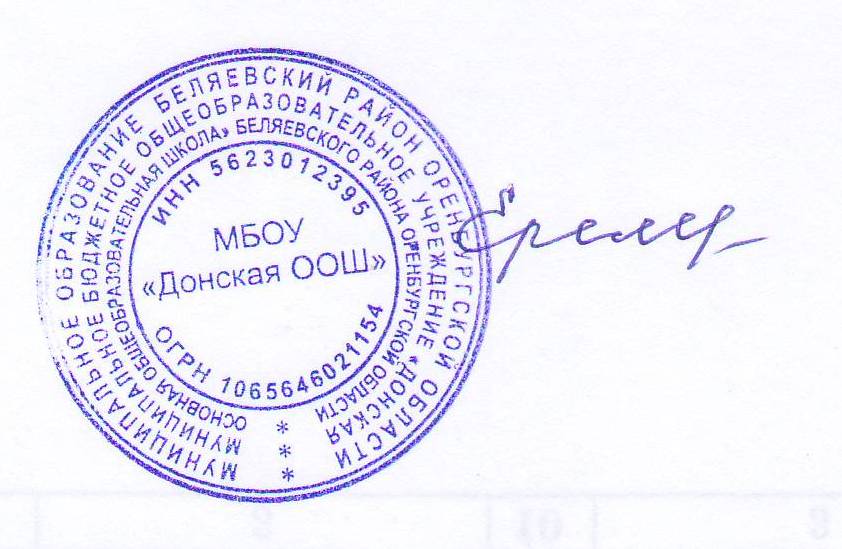 УТВЕРЖДЕНОДиректор школы________________________ Еремеева Т.Н.Приказ №  81 от              «26» августа 2023 г.№Название раздела, темыКол-во часовОсновные виды деятельности1.Текст: поиск информации16Находить нужную информацию в текстах художественных произведений.Научиться работать с текстами, содержащими рисунки, таблицы, диаграммы, схемыНаучиться объяснять назначение карты, рисунка, пояснять части графика или таблицы.Научиться ставить перед собой цель чтения.Читать тексты с целью удовлетворения познавательного интереса. Анализировать изменения своего эмоционального состояния в процессе чтения, получения и переработки полученной информации и ее осмысления.Находить в тексте требуемую информацию: (пробегать текст глазами, определять его основные элементы).Анализировать изменения своего эмоционального состояния в процессе чтения, получения и переработки полученной информации и ее осмысления.2.Текст: преобразование и интерпретация19Научиться определять главную тему.Обнаруживать соответствия между частью текста и его общей идеей.Формулировать тезис, выражающий общий смысл эпиграфа текста.Научиться работать с текстами, содержащими рисунки, таблицы, диаграммы, схемы.Научиться объяснять назначение карты, рисунка, пояснять части графика или таблицы.Овладеть элементарными навыками чтения, представления информации  в наглядно-символической форме.Объяснять порядок частей текста.35№Название раздела, темыКол-во часовОсновные виды деятельности1Текст: поиск информации15Находить нужную информацию в справочниках и словарях.Научиться работать с текстами, содержащими рисунки, таблицы, диаграммы, схемы.Научиться объяснять назначение карты, рисунка, пояснять части графика или таблицы.Использовать полученную из разного вида текстов информацию для установления несложных причинно-следственных связей и зависимостей, объяснения, обоснования утверждений, а также принятия решений в простых учебных и практических ситуациях.Выбирать из текста или придумывать заголовок, соответствующий содержанию и общему смыслу текста.Определять содержание предметного плана текста по заголовку.Предвосхищать содержание предметного плана текста по заголовку и с опорой на предыдущий опыт.Определять  назначения разных видов текстов.Ставить цели чтения, направленные на поиск полезной в данный момент информации.2Текст: преобразование и интерпретация8Использовать полученную из разного вида текстов информацию для установления несложных причинно-следственных связей и зависимостей, объяснения, обоснования утверждений, а также принятия решений в простых учебных и практических ситуациях.Овладеть элементарными навыками чтения, представления информации  в наглядно-символической форме.Выбирать из текста или придумывать заголовки частей.Формулировать тезис, выражающий общий смысл текставыявлять имплицитную (скрытую, присутствующую неявно) информацию текста на основе сопоставления иллюстрированного материала с информацией текста, анализа подтекста (использованных языковых средств и структуры текста).Преобразовывать текст, используя новые формы представления информации; формулы, графики, диаграммы, таблицы.3Текст: оценка информации12Находить в тексте требуемую информацию: (пробегать текст глазами, определять его основные элементы определять его основные элементы, сопоставлять формы выражения информации в запросе и в самом тексте, устанавливать, являются ли они тождественными или синонимическими, находить необходимую единицу информации в тексте).Сопоставлять формы выражения информации в запросе и в самом тексте, устанавливать, являются ли они тождественными или синонимическими, находить необходимую единицу информации в тексте.Интерпретировать текст: сравнивать и противопоставлять заключенную в тексте информацию разного характера.35№Название раздела, темыКол-во часовОсновные виды деятельности1Текст: поиск информации9Находить в тексте требуемую информацию: пробегать текст глазами, определять его основные элементы. Определять его основные элементы, сопоставлять формы выражения информации в запросе и в самом тексте, устанавливать, являются ли они тождественными или синонимическими, находить необходимую единицу информации в тексте, откликаться на содержание текстаразличать темы и подтемы специального текста. Выделять главную и избыточную информацию; прогнозировать последовательность изложения идей текста.2Текст: преобразование и интерпретация9Находить в тексте требуемую информацию: (пробегать текст глазами, определять его основные элементы).Научиться работать с текстами, содержащими рисунки, таблицы, диаграммы, схемы.Научиться объяснять назначение карты, рисунка, пояснять части графика или таблицы.Формулировать тезис, выражающий общий смысл текст. Интерпретировать текст: сравнивать и противопоставлять заключенную в тексте информацию разного характера; обнаруживать в тексте доводы в подтверждение выдвинутых тезисов.3Текст: оценка информации17Сопоставлять формы выражения информации в запросе и в самом тексте, устанавливать, являются ли они тождественными или синонимическими, находить необходимую единицу информации в тексте.Откликаться на содержание текста: связывать информацию, обнаруженную в тексте, со знаниями из других источников; оценивать утверждения, сделанные в тексте, исходя из своих представлений о мире; находить доводы в защиту своей точки зрения.35№Название раздела, темыКол-во часовОсновные виды деятельности1Текст: поиск информации13Самостоятельно организовывать поиск информации, приобретут первичный опыт критического отношения к получаемой информации, сопоставления её с информацией из других источников и имеющимся жизненным опытом.Сопоставлять формы выражения информации в запросе и в самом тексте, устанавливать, являются ли они тождественными или синонимическими, находить необходимую единицу информации в тексте.Интерпретировать текст: сравнивать и противопоставлять заключенную в тексте информацию разного характерасопоставлять основные текстовые и внетекстовые компоненты; обнаруживать соответствия между частью текста и его общей идеей, сформулированной вопросом, объяснять назначение карты, рисунка, пояснять части графика или таблицы и т.д..2Текст: преобразование и интерпретация9Структурировать текст, используя нумерацию страниц, списки, ссылки, оглавления; проводить проверку правописания; использовать в тексте таблицы, изображения.Преобразовывать текст, используя новые формы представления информации; формулы, графики, диаграммы, таблицы (в том числе динамические, электронные, в частности в практических задачах), переходить от одного представления данных к другому.3Текст: оценка информации13Сравнивать и противопоставлять заключенную в тексте информацию разного характера; обнаруживать в тексте доводы в подтверждение выдвинутых тезисов; делать выводы из сформулированных посылок; выводить заключение о намерении автора или главной мысли текста.Откликаться на содержание текста: связывать информацию, обнаруженную в тексте, со знаниями из других источников; оценивать утверждения, сделанные в тексте, исходя из своих представлений о мире; находить доводы в защиту своей точки зрения.35№Название раздела, темыКол-во часовОсновные виды деятельности1Текст: поиск информации4Связывать информацию, обнаруженную в тексте, со знаниями из других источников.Оценивать утверждения, сделанные в тексте, исходя из своих представлений о мире; находить доводы в защиту своей точки зрения.В процессе работы с одним или несколькими источниками выявлять содержащуюся в них противоречивую, конфликтную информацию.2Текст: преобразование и интерпретация20Откликаться на содержание текста: связывать информацию, обнаруженную в тексте, со знаниями из других источников; оценивать утверждения, сделанные в тексте, исходя из своих представлений о мире; находить доводы в защиту своей точки зрения.Откликаться на форму текста, оценивать не только содержание текста, но и его форму, а в целом – мастерство его исполнения.3Текст: оценка информации11В процессе работы с одним или несколькими источниками выявлять содержащуюся в них противоречивую, конфликтную информацию.Использовать полученный опыт восприятия информационных объектов для обогащения чувственного опыта, высказывать оценочные суждения и свою точку зрения о полученном сообщении (прочитанном тексте).Критически относиться к рекламной информации; находить способы проверки противоречивой информации; определять достоверную информацию в случае наличия противоречий или конфликтной ситуации.35Основы смыслового чтения/ КлассКоличество часовИз них выделено на выполнениеИз них выделено на выполнениеИз них выделено на выполнениеИз них выделено на выполнениесочинениеизложениеДругие формы зачета (устное выступление, план, конспект ит.д.)Анализ текста53522446313371341863981ДатаНомер урокаТема урокаФормы контроляТекст: поиск информации1.Что такое текст?2.Что значит работать с текстом?3.Поиск информации в литературном тексте.4.Поиск информации в литературном тексте: Анализ текстаАнализ фрагмента художественного текста5.Поиск информации в научно-популярном текстеУстное выступление «А вы знаете, что….»6.Поиск информации в научно-популярном тексте: Анализ текста7.Как мы читаем? Цели чтения: познавательная8.Познавательная цель текста: Анализ текстаАнализ научно-популярного текста по вопросам9.Цель освоения и использования текстовой информации10.Цель освоения и использования текстовой информации: .Анализ текстаСоставление вопросов к тексту11.Работа с информацией в инструкциях12.Работа с информацией в инструкциях: Анализ текста.Сочинение «Как приготовить салат….»13.Внимание к слову14.Слова в контексте15.Заголовок текста.16.Заголовок текста: Анализ текста.Изложение с подбором заголовкаТекст: преобразование и интерпретация17.Что такое эпиграф?18.Тексты с использованием таблиц схем, диаграмм..19.Интерпретация информации, полученной из разного вида текстов.20.Интерпретация информации, полученной из разного вида текстов: Анализ текстаАнализ текста по вопросам21.Тема текста22.Главная мысль текста.23.Главная мысль текста: Анализ текстаАнализ текста по вопросам24.Деление текста на смысловые части. Микротема.25.Деление текста на смысловые части. Микротема: Анализ текстаВыделение абзацев в тексте26.Композиционная завершенность текста27.Композиционная завершенность текста. Анализ текста28.Информация в наглядно-символической форме Логограф.29.Информация в наглядно-символической форме Логограф. Анализ текстаПостроение логографа к тексту30.Строение текста31.Строение текста. Анализ текста32.План текста.  Простой план: Анализ текстаПодробное изложение по простому плану33.Сложный план: Анализ текста 34.План текста. Простой план и сложный план: Анализ текстаСочинение-описание по сложному плану35.РезервДатаНомер урокаТема урокаФормы контроляТекст: поиск информации1.Поиск информации для решения поставленной цели. Работа со словарями2.Работа со словарями: Анализ текстаАнализ словарной статьи3.Типы текстов4.Назначение разных типов текста5.Связь темы текста и основной мысли с названием. Анализ текстаИзложение-описание помещения6.Стили речи. Речевая ситуация7.Стили речи. Анализ текстов8.Разговорный стиль9.Разговорный стиль. Анализ текста10.Тексты книжных стилей: Анализ текстаСочинение-описание предмета11.Тексты книжных стилей Анализ текста12.Тексты книжных стилей. Анализ научного текстаТворческая работа «Тексты функциональных стилей»13.Связь типа текста и его назначения14.Связь типа текста и его назначения. Анализ текста15.Сопоставление текстов и внетекстовых компонентовТекст: преобразование и интерпретация16.Интерпретация научного текста17.Интерпретация научного текста18.Составление примерного плана текста по заголовкуСоставление разных типов плана к тексту19.Составление примерного плана текста по заголовку: Анализ текста20.Формулировка тезиса, выражающего общий смысл текста21.Значение карт, рисунков, таблиц для текстов разных стилей22.Беглое чтение, определение его основных элементов23.Нахождение в тексте требуемой информацииРеферативное сообщениеТекст: оценка информации24.Главная и избыточная информация в тексте25.Главная и избыточная информация в тексте. Анализ текстаАнализ текста26.Работа с текстом. Оценка информации27.Оценка информации: Анализ текста 28.Нахождение аргументов, подтверждающих вывод (ответ на поставленный вопрос)29.Нахождение аргументов, подтверждающих вывод (ответ на поставленный вопрос): Анализ текстаСочинение-ответ на поставленный вопрос30.Нахождение в тексте фрагментов, необходимых для ответа на вопрос.31.Нахождение в тексте фрагментов, необходимых для ответа на вопрос: Анализ художественного текстаСочинение-рассуждение по художественному тексту32.Формулировка аргументов, подтверждающих точку зрения33.Формулировка аргументов, подтверждающих точку зрения: Анализ текстаАнализ текста34.Критическое понимание текста. Понимание душевного состояния героя.35.Критическое понимание текста. Понимание душевного состояния героя. Анализ текстаДатаНомер урокаТема урокаФормы контроляТекст: преобразование и интерпретация1.Специальные тексты2.Конспект3.Конспект: Анализ текстаКонспект статьи учебника4.Тезис5.Тезис: Анализ текстаТезисы статьи учебника6.Выписки7.Выписки: Анализ текстаВыписки из статьи учебника8.Различение темы и подтемы специального текста9.Различение темы и подтемы специального текста. Работа с текстом.Текст: поиск информации10.Выделение главной и избыточной информации11.Выделение главной и избыточной информации. Работа с текстомСжатое изложение12.Прогнозирование последовательности  изложения идей текста.13.Прогнозирование последовательности  изложения идей текста. Работа с текстом14.Разные источники информации по заданной теме.15.Разные источники информации по заданной теме: Интерпретация и Анализ текста16.Разные источники информации по заданной теме: Интерпретация и Анализ текста17.Самостоятельная организация поиска информации18.Самостоятельная организация поиска информации: Интерпретация и Анализ текстаРеферативное сообщениеТекст: оценка информации19.Разные точки зрения.20.Разные точки зрения: Создание текста-схемыАнализ текста21.Информация из разных источников и жизненный опыт.22.Анализ разных источников информации.23.Информация из разных источников и жизненный опыт: Интерпретация и Анализ текста24.Информация из разных источников и жизненный опыт: Интерпретация и Анализ текстаСочинение-рассуждение по тексту25.Сопоставление информации26.Смыслового свертывания выделенных фактов и мыслей.27.Смыслового свертывания выделенных фактов и мыслей. Работа с текстом28.Система аргументов для обоснования определенной позиции.29.Система аргументов для обоснования определенной позиции. Анализ текстаИзложение с элементом сочинения30.Формулирование на основе текста системы аргументов (доводов).31.Формулирование на основе текста системы аргументов (доводов). Анализ  текста32.Понимание душевного состояния персонажей текста, сопереживание им.33.Понимание душевного состояния персонажей текста, сопереживание им: Анализ текстаИзложение с элементом сочинения34.Собственная точка зрения. 35.Собственная точка зрения: Анализ с текстаДатаНомер урокаТема урокаФормы контроляТекст: преобразование и интерпретация1.Создание и интерпретация текста2.Заголовок текста3.Составление примерного плана текста по заголовку и с опорой на предыдущий опыт.4.Составление примерного плана текста по заголовку и с опорой на предыдущий опыт: Анализ текстаСочинение-рассуждение по тексту5.Анализ разных  источников информации6.Анализ разных  источников информации: Интерпретация и анализ текста7.Анализ разных  источников информации: Интерпретация и анализ текстаСочинение-рассуждение по тексту8.Анализ разных  источников информации: Интерпретация и анализ текста9.Анализ разных  источников информации: Интерпретация и анализ текстаТекст: поиск информации10.Поиск информации11.Поиск информации: Интерпретация и анализ текстаАнализ текста12.Формулировка тезисов, выражающих общий смысл текста.13.Формулировка тезисов, выражающих общий смысл текста: Анализ текста14.Поиск внетекстовых компонентов15.Поиск внетекстовых компонентов: Анализ текста16.Составление внетекстовых компонентов (таблица, график, схема и т.д.)17.Составление внетекстовых компонентов (таблица, график, схема и т.д.): Интерпретация и анализ текстаАнализ текста18.Сопоставление основных текстовых и внетекстовых  компонентов.Формулировка аргументов, подтверждающих точку зрения.19.Формулировка аргументов, подтверждающих точку зрения: Интерпретация и анализ текстаСочинение-рассуждение по тексту20.Структурирование текста, используя нумерацию страниц, списки, ссылки, оглавления.21.Структурирование текста, используя нумерацию страниц, списки, ссылки, оглавления: Интерпретация и анализ текстаТекст: оценка информации22.Сравнение и противопоставление заключенной  в тексте информации  разного характера.23.Сравнение и противопоставление заключенной  в тексте информации  разного характера: Интерпретация и анализ текстаСочинение-рассуждение по тексту24.Нахождение в тексте доводов в подтверждение выдвинутых тезисов.25.Нахождение в тексте доводов в подтверждение выдвинутых тезисов Анализ текста.Сочинение-рассуждение по тексту26.Формулировка  выводов  из предъявленных посылок.27.Формулировка  выводов  из предъявленных посылок. Анализ текста28.Формулировка заключения о намерении автора или главной мысли текста.29.Формулировка заключения о намерении автора или главной мысли текста: Анализ текстаСочинение-рассуждение по тексту30.Имплицитная информация (скрытая, присутствующая неявно). Ее выявление.31.Анализ подтекста (использованных языковых средств и структуры текста).32.Анализ подтекста (использованных языковых средств и структуры текста): Анализ текстаАнализ текста33.Оформление и представление собственного текста34.Оформление и представление собственного текста: Интерпретация и анализ текста35.резервДатаНомер урокаТема урокаФормы контроляТекст: преобразование и интерпретация1.Отзыв на содержание текста: (Отзыв)2.Отзыв на содержание текста: Анализ текстаСочинение-отзыв3.Отзыв на содержание текста: Анализ текста4.Отзыв на содержание текста: (Аннотация)5.Отзыв на содержание текста: Анализ текста6.Отзыв на содержание текста: Анализ текстаСочинение-аннотация7.Отзыв на содержание текста: (Рецензия)8.Отзыв на содержание текста: Анализ текста9.Отзыв на содержание текста: Анализ текстарецензия10.Аргументация своей точки зрения.11.Аргументация своей точки зрения. Анализ текста12.Аргументация своей точки зрения. Анализ текстаСочинение-рассуждение по тексту13.Диспут. Защита точки зрения14.Диспут. Защита точки зрения15.Единство формы и содержания (анализ формы текста).Сжатое изложение16.Единство формы и содержания: Анализ текста17.Единство формы и содержания: Анализ текста18.Сочинение, эссе… 19.Сочинение, эссе… Интерпретация и анализ текста20.Сочинение, эссе: Интерпретация и анализ текстаэссеТекст: поиск информации21.Точки зрения… Как найти верную?22.Точки зрения… Как найти верную? Анализ текста23.Способы проверки противоречивой информации24.Достоверная  информацияСочинение-рассуждение по текстуТекст: оценка информации25.Оценочные суждения и своя точка зрения.26.Оценочные суждения и своя точка зрения. Анализ текста27.Оценочные суждения и своя точка зрения. Анализ текстаСочинение-рассуждение по тексту28.Критическое отношение к рекламной информации.29.Преобразование и интерпретация информации.30.Преобразование и интерпретация информации Анализ текстаСочинение-рассуждение по тексту31.Преобразование и интерпретация информации. Анализ текста32.Преобразование и интерпретация информации Анализ текста33.Преобразование и интерпретация информации. Анализ текста 34.Преобразование и интерпретация информации Анализ текстаСочинение-рассуждение по тексту35.Преобразование и интерпретация информации Анализ текста